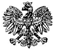 Zgierz, dn. 29.08.2022 r.ZP.272.17.2022.RF/5INFORMACJA Z OTWARCIA OFERT 	Na podstawie art. 222 ust. 5 ustawy z dnia 11 września 2019 r. – Prawo zamówień publicznych                           (tj. Dz. U. z 2021 r., poz. 1129 ze zm. - zwanej dalej Ustawą), Zarząd Powiatu Zgierskiego zwany dalej Zamawiającym udostępnia informacje dotyczące złożonych ofert w postępowaniu prowadzonym w trybie podstawowym na podstawie art. 275 pkt 2 Ustawy, pn.: „Regulacja wysokościowa niwelety elementów betonowych w pasach dróg powiatowych”                                                                                                             Zarząd Powiatu Zgierskiego   ________________________________________	                                                                           (podpis Kierownika Zamawiającego lub osoby upoważnionej)	ZARZĄD POWIATU ZGIERSKIEGO	95-100 Zgierz, ul. Sadowa 6a   tel. (42) 288 81 00, fax (42) 719 08 16zarzad@powiat.zgierz.pl, www.powiat.zgierz.plNr ofertyNazwa i adres WykonawcyŁĄCZNA CENA BRUTTO 1GRAF-BUD Bernard Milewicz, ul. Maciejkowa 20, 92-727 Łódź 141 204,00 zł2K2A Sp. z o.o., ul. Marszałkowska 58, 00-545 Warszawa118 067,70 zł